DOCUMENTO ÚTIL 2alq.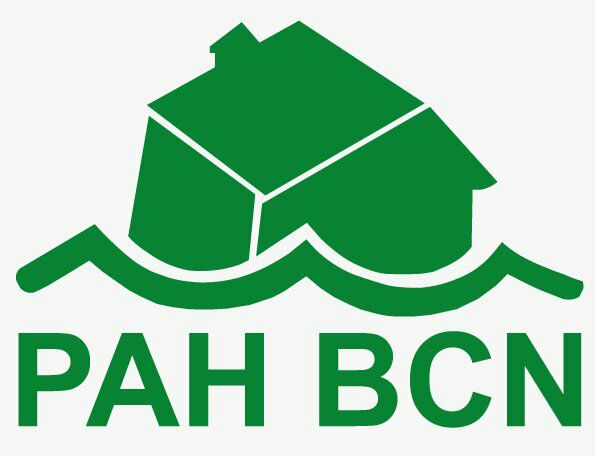 A L’INSTITUT CATALÀ DEL SÒLEn [ciudad], a [día, mes, año]Nombre y Apellidos, con DNI/ NIE (documento identidad) y teléfono de contacto (número teléf.), MANIFIESTO:Que en fecha (día/mes/año) el abajo firmante formalizó el contrato de arrendamiento con (nombre y apellido propietario) sobre la vivienda sita en (Dirección de la vivienda)Que en ese acto, y en cumplimiento de lo establecido legalmente, ésta parte aportó la cantidad de *** € en concepto de fianza de alquiler (se aporta copia del pago de la fianza).Que en la medida en que es obligatorio por mandato legal el depósito de esa fianza en éste organismo por parte de la propiedad dentro del plazo legalmente establecido de dos meses a contar desde la firma del contrato y en tanto que ésta parte ha requerido a la propiedad a que le facilite una copia del depósito de dicha fianza negándose a la entrega de la misma/ haciendo caso omiso a dicha petición.En el supuesto de que por parte de la propiedad no se hubiera depositado esa fianza en éste organismo, SOLICITO se proceda, por el organismo competente, a aplicar las sanciones previstas para tal infracción en la normativa vigente.Firma